Для  аккредитации на АО "Единая электронная торговая площадка" (адрес в сети интернет com.roseltorg.ru) , в качестве Заявителя (участника закупки), Вам потребуется следующее : Наличие ключа электронной подписи Онлайн заявка для получения ЭП доступна по ссылке :https://orders.roseltorg.ru/?_ga=1.43948454.283252730.1445245051#applic/add/sid/48/eventual/0В случае наличия ключа ЭП , вы можете проверить его работоспособность по ссылке:https://etp.roseltorg.ru/user/checkcertificate?_ga=1.149375862.1500187562.14671828142. Подготовить пакет документов для прохождения аккредитации на сайте com.roseltorg.ru: 1. Выписку ЕГРЮЛ (не позднее 6 месяцев)2. Копию Устава с печатью организации3. Приказ (решение) о назначении руководителя организации 4.Доверенность на уполномоченного специалиста, держателя ЭП, который будет осуществлять деятельность от лица ДЗО5. Решение об одобрении крупной сделки  Подробная инструкция с описанием стадий подачи заявки на аккредитацию доступна по ссылке https://www.roseltorg.ru/suppliers/info/get-accreditation/Обращаю ваше внимание, что при подаче заявки на аккредитацию 3,4 пункты предполагают дублирование пакета документов .Оплата услуг АО «ЕЭТП» Участников  закупки (потенциальных поставщиков) составляет  6900 рублей за победу. В случае если начальная цена торгов не превышает 100 тыс. рублей, плата за заключение договора с поставщика не взимается.. По вопросу технической поддержки  просьба обращаться по телефону 8-495-276-16-26С наилучшими пожеланиями.  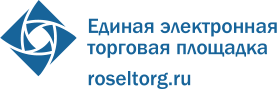 115114, г. Москва, ул. Кожевническая, д. 14, стр. 5Тел. (495) 276-16-26info@roseltorg.ruПамятка поставщику 